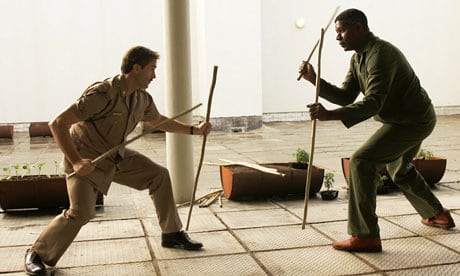 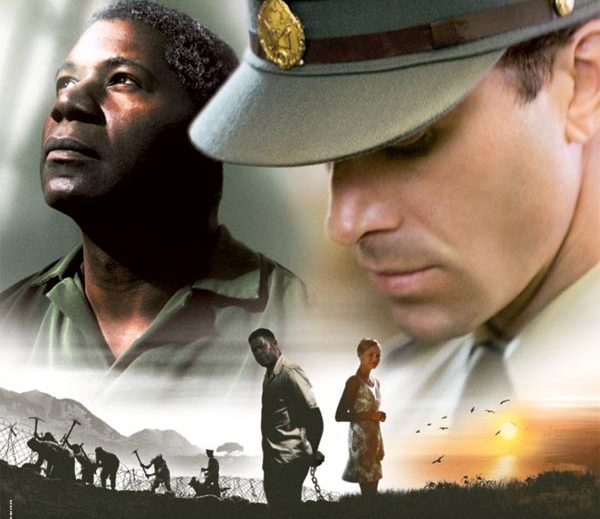 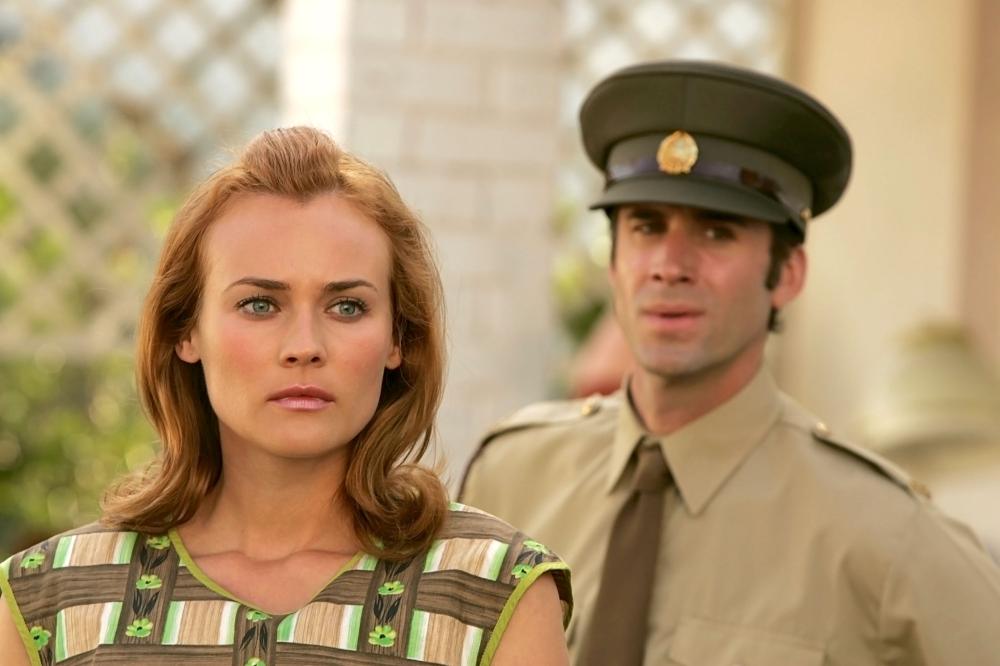 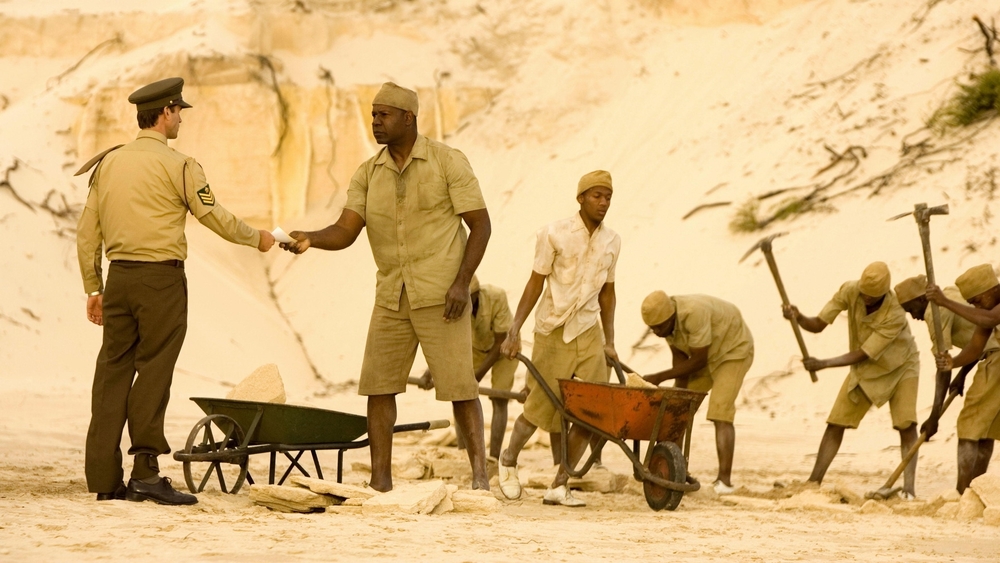 is h